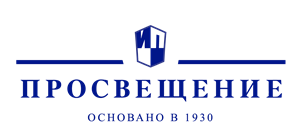 Расписание вебинаровОктябрь 202306.10.2311:00-12:00 Методический ПроАктив. ИКТ в дистанционном обучении детей с ОВЗ. В помощь учителю иностранного языка Начальное образование. Английский язык Е. В. Прошкина, учитель английского языка ГКОУ РО «Ростовская санаторная школа-интернат № 28», Центра дистанционного обучения, участник проекта «Методический ПроАктив – единство знаний и решений» https://uchitel.club/events/metodiceskii-proaktiv-ikt-v-distancionnom-obucenii-detei-s-ovz-v-pomoshh-uciteliu-inostrannogo-iazyka06.10.2314:00-15:00 Методический ПроАктив. Больше, чем дриллинг: как на уроках английского сделать повторение осмысленным и интересным Основное образовани. Английский язык С.Н. Димитриева, учитель английского языка МАОУ СОШ №1 г. Чебоксары, Е.А. Николаева, учитель английского языка МАОУ СОШ №1 г. Чебоксары https://uchitel.club/events/metodiceskii-proaktiv-bolse-cem-drilling-kak-na-urokax-angliiskogo-sdelat-povtorenie-osmyslennym-i-interesnym 06.10.2315:30-16:30 Секреты успеха школьного индивидуального проекта с использованием материалов учебного курса «Вероятность и статистика» Основное образование. Математика Е.Д. Зубкова, ведущий методист ГК «Просвещение»;Т.В. Чавкина, учитель математики и информатики, МБОУ «СОШ №5» Рузаевского муниципального района Республики Мордовии https://uchitel.club/events/sekrety-uspexa-skolnogo-individualnogo-proekta-s-ispolzovaniem-materialov-ucebnogo-kursa-veroiatnost-i-statistika 09.10.2314:00 - 14:45 Цифровая среда: как подготовить детей и подростков к жизни в мультиреальности   Ю.С. Захир, заместитель главного редактора АО «Издательство «Просвещение»И.С. Ашманов, канд. тех. наук, президент АО «Крибрум», президент ГК «Ашманов и партнеры», заведующий кафедрой «Цифровая социология» Высшей школы современных социальных наук МГУ им. М.В. Ломоносоваhttps://uchitel.club/events/cifrovaia-sreda-kak-podgotovit-detei-i-podrostkov-k-zizni-v-multirealnosti 09.10.2314:50 - 15:35 Медиаграмотность и информационная безопасность в школе. Взгляд в недалёкое будущее   Ю.С. Захир, заместитель главного редактора АО «Издательство «Просвещение»А.Б. Милкус, заместитель председателя Общественного совета при Департаменте образования и науки г. Москвы, заведующий лабораторией медиакоммуникаций в образовании факультета коммуникаций, медиа и дизайна НИУ ВШЭ https://uchitel.club/events/mediagramotnost-i-informacionnaia-bezopasnost-v-skole-vzgliad-v-nedalekoe-budushhee 09.10.2315:40 - 16:25 Цифровые сервисы для подготовки к государственным экзаменам: проверенные решения   В.А.Курбатов, ведущий методист ГК «Просвещение»Коллектив учителейhttps://uchitel.club/events/cifrovye-servisy-dlia-podgotovki-k-gosudarstvennym-ekzamenam-proverennye-reseniia 09.10.2316:30 - 17:15Из практики учителя: планируем урок с Цифровыми рабочими тетрадями Д.В. Черненко, ведущий методист ГК «Просвещение»Е.В. Петрова, учитель информатики МБОУ СОШ № 64 г. НовосибирскН.Ю. Романова, учитель английского и французского языков, эксперт ОГЭ по английскому языку, ЕГЭ по французскому языку https://uchitel.club/events/iz-praktiki-ucitelia-planiruem-urok-s-cifrovymi-rabocimi-tetradiami 10.10.2311:00-12:00 Новые образовательные игры для школы Начальное образование. Все предметы В. А. Курбатов, ведущий методист ГК «Просвещение» https://uchitel.club/events/novye-obrazovatelnye-igry-dlia-skoly 10.10.2314:50 - 15:35Игротека — новый образовательный трендВ.А. Курбатов, ведущий методист ГК «Просвещение»Ю.А. Скурихина, заместитель директора по учебно-воспитательной работе, учитель информатики и английского языка МБОУ «Средняя общеобразовательная школа с углубленным изучением отдельных предметов 66» г. КироваМ.А. Сидунова, методист отдела внедрения развивающего обучения и новых продуктов «Просвещение-Союз» https://uchitel.club/events/igroteka-novyi-obrazovatelnyi-trend 10.10.2315:40 - 16:25Из опыта работы классного руководителя. Классный час и не только   О.Ю. Самсонова, методист-эксперт ГК «Просвещение»И.В. Рябкова, учитель начальных классов МОУ «Центр образования № 23 «Созвучие», г.ВологдаМ.В. Русинова, учитель иностранного языка МБОУ «Средняя общеобразовательная школа с углубленным изучением отдельных предметов № 27» города Кирова https://uchitel.club/events/iz-opyta-raboty-klassnogo-rukovoditelia-klassnyi-cas-i-ne-tolko 10.10.2316:30 - 17:15Про воспитание в школе: современные цифровые решения М.Е. Сидоренкова, руководитель цифровых проектов Центра специальных проектов ГК «Просвещение»https://uchitel.club/events/pro-vospitanie-v-skole-sovremennye-cifrovye-reseniia 11.10.2314:00 - 14:45 Единая модель профориентационной работы в школе — от проекта к реализации   С.В. Сидоренко, ведущий методист ГК «Просвещение»А.Н. Ратькова, учитель английского языка, гид-переводчик, автор онлайн-курса «История Санкт-Петербурга на английском языке»О.С. Стадник, заведующий лабораторией сопровождения проектов и программ на уровне НОО, старший преподаватель, ГАУ ДПО Институт развития образования, кафедра начального и дошкольного образованияЛ.С. Дагирова, учитель английского языка, руководитель ШМО МКОУ «Покровская СОШ»Л.А. Зиборова, заместитель управляющего директора по реализации проектов Фонда гуманитарных проектов https://uchitel.club/events/edinaia-model-proforientacionnoi-raboty-v-skole-ot-proekta-k-realizacii 11.10.2314:50 - 15:35 Углублённое изучение естественно-научных предметов — выход на специальности   М.М. Струкова, ведущий методист по химии и биологии ГК «Просвещение»Н.И. Арсаева, учитель биологии и химии МБОУ «Нижнесортымская средняя общеобразовательная школа», Сургутский район, Ханты-Мансийский автономный округ - Югра, З.Н. Шилова, учитель химии высшей категории МБОУ Вологодского муниципального округа «Сосновская средняя школа» https://uchitel.club/events/uglublennoe-izucenie-estestvenno-naucnyx-predmetov-vyxod-na-specialnosti  11.10.23 15:40 - 16:25 Инженерные классы: прокладывая маршрут в профессию инженера   Д.В. Черненко, ведущий методист ГК «Просвещение»Т.В. Дамзина, учитель физики МАОУ Вторая гимназия г. НовосибирскаО.В. Степаненко, учитель информатики МБОУ Борисоглебского городского округа «Борисоглебская гимназия № 1», Воронежская областьЕ.Н. Приставко, учитель математики МБОУ Гимназия №1 г. Полярные Зори https://uchitel.club/events/inzenernye-klassy-prokladyvaia-marsrut-v-professiiu-inzenera 11.10.2316:30 - 17:15 Из практики учителя: инструменты реализации проектной деятельности учащихся   С.В. Сидоренко, ведущий методист ГК «Просвещение»И.О. Цыброва, магистр, заведующая кафедрой «Проектная деятельность» ГБОУ Школа № 1363, учитель информатики, учитель технологии медиапроизводстваЛ.В. Фефелова, учитель математики МАОУ Новосибирского района Новосибирской области лицей № 13 п.Краснообск https://uchitel.club/events/iz-praktiki-ucitelia-instrumenty-realizacii-proektnoi-deiatelnosti-ucashhixsia 12.10.202314:00-14:30 Основы функциональной грамотности в начальной школе. Выбираем эффективные решения   Л.Л. Тимофеева, д-р пед. наук, профессор кафедры общей и специальной педагогики факультета психолого-педагогического и специального образования МПСУ, академик МАНЭБ, автор пособий по дошкольному и начальному образованиюО.Ю. Самсонова, методист-эксперт ГК «Просвещение»Е.Д. Зубкова, ведущий методист ГК «Просвещение» https://uchitel.club/events/osnovy-funkcionalnoi-gramotnosti-v-nacalnoi-skole-vybiraem-effektivnye-reseniia 12.10.2314:45-15:25Успешные практики формирования и развития функциональной грамотности. Опыт регионов   Л.В. Краснова, главный специалист отдела стратегии и управления качеством образования ОГАУ «Институт развития образования» Ульяновской областиИ.А. Григорченко, учитель русского языка и литературы МБОУ «Мариинская гимназия» г. УльяновскаТ.Н. Райских, канд. пед. наук, доцент, заместитель директора по научной и инновационной работе КАУ ДПО «Алтайский институт развития образования им. А.М. Топорова»Н.В. Решетникова, канд. пед. наук, зав. лабораторией по сопровождению деятельностных практик КАУ ДПО «Алтайский институт развития образования им. А.М. Топорова»Е.Д. Зубкова, ведущий методист ГК «Просвещение» https://uchitel.club/events/uspesnye-praktiki-formirovaniia-i-razvitiia-funkcionalnoi-gramotnosti-opyt-regionov 12.10.2315:40-16:10 Цифровые инструменты для развития и диагностики функциональной грамотности  Е.Д. Зубкова, ведущий методист ГК «Просвещение»Г.Н. Валькова, учитель географии МБОУ «Агинская СОШ № 1» Красноярский крайЕ.В. Иващенко, методист-наставник, педагогический коворкинг «AD ASTRA», г. Ставрополь https://uchitel.club/events/cifrovye-instrumenty-dlia-razvitiia-i-diagnostiki-funkcionalnoi-gramotnosti 12.10.2316:25-17:10Функциональная грамотность педагога   А.М. Динаев, заведующий Педагогической мастерской Чеченского государственного педагогического университета, научный сотрудник МГУ им. М. В. Ломоносова, учитель обществознания, автор книги «Будь функционально грамотным»Е.Д. Зубкова, ведущий методист ГК «Просвещение» https://uchitel.club/events/funkcionalnaia-gramotnost-pedagoga 12.10.2317:20-18:00Диагностика и самодиагностика сформированности функциональной грамотности: проведение, анализ результатов   О.Б. Логинова, канд. пед. наук, эксперт экспертного совета ГК«Просвещение»Е.Д. Зубкова, ведущий методист ГК «Просвещение» https://uchitel.club/events/diagnostika-i-samodiagnostika-sformirovannosti-funkcionalnoi-gramotnosti-provedenie-analiz-rezultatov 13.10.2311:00-12:0Создание и вёрстка школьной газетыОсновное образование. Внеурочная деятельность С.А. Суханова, учитель информатики, советник директора по воспитанию МБОУ «Репьёвская школа» Репьёвского района Воронежской области, региональный методист https://uchitel.club/events/sozdanie-i-verstka-skolnoi-gazety 13.10.2314:00 - 14:45 Педклассы. Практики реализации   В.А. Курбатов, ведущий методист ГК «Просвещение»Н.С. Белоусова, канд. психол. наук, доцент, заместитель директора Центра непрерывного повышения профессионального мастерства педагогических работников «Учитель будущего», член авторского коллектива учебника «Основы педагогики и психологии»С.А. Минюрова, ректор Уральского государственного педагогического университета, д-р психол. наук, профессор, член авторского коллектива учебника «Основы педагогики и психологии»А.А. Азбель, канд. психол. наук, доцент Института педагогики Санкт-Петербургского государственного университета https://uchitel.club/events/pedklassy-praktiki-realizacii 13.10.23 14:50 - 15:30 На пути к новой педагогике. Учить работать с невидимым   Л.А. Наумов, первый заместитель генерального директора АО «Издательство «Просвещение», канд. ист. наук, заслуженный учитель РФА.А. Рывкин, канд. ист. наук, заслуженный учитель РФА.Ю. Губанов, педагог-организатор ГБОУ СОШ № 1811 «Измайлово», г. Москва https://uchitel.club/events/na-puti-k-novoi-pedagogike-ucit-rabotat-s-nevidimym 13.10.23 15.40 – 16.20Управление профессиональным ростом педагога: ресурсы АО «Академия «Просвещение»Н.М. Кузнецова, канд. пед. наук, доцент, руководитель Центра образовательных проектов Академии «Просвещение», заслуженный работник образования РФЕ.Б.Абакумова, руководитель проектов Центра образовательных проектов АО «Академия «Просвещение» https://uchitel.club/events/problemy-skolnoi-neuspesnosti-detei-i-puti-preodoleniia     16.10.2311:00-12:00Методический ПроАктив. Проектная деятельность школьников с сервисом «Лаборатория проектов» в рамках персонализации процесса обучения в основной школе   Основное образование. Все предметы Г. А. Кобелева, директор ЦНППМ КОГОАУ ДПО «Институт развития образования Кировской области», участник проекта «Методический ПроАктив – единство знаний и решений»https://uchitel.club/events/metodiceskii-proaktiv-proektnaia-deiatelnost-skolnikov-s-servisom-laboratoriia-proektov-v-ramkax-personalizacii-processa-obuceniia-v-osnovnoi-skole 16.10.2312:30-13:30 Нарушения письма и чтения: изучение и коррекцияНачальное образование. Русский язык           Г.В.Бабина, канд. пед. наук, профессор кафедры логопедии МПГУ, член-корреспондент Международной академии наук педагогического образования, член Российской ассоциации дислексии Е.В.Белобородова, канд. пед. наук, методист центра диагностики и консультации Благо института непрерывного образования МГПУ, заслуженный учитель РФ https://uchitel.club/events/naruseniia-pisma-i-cteniia-izucenie-i-korrekciia  16.10.2314:00-15:00 Как развивать творческие способности младшего школьника на уроках технологии декоративно-художественного содержанияНачальное образование. ТехнологияН.М Конышева, д-р пед. наук, профессор, научный руководитель программы «Ступеньки детства», автор учебников и учебно-методической литературы по технологии для начальной и основной школы ОС «Гармония», развивающих пособий для детей дошкольного возраста https://uchitel.club/events/kak-razvivat-tvorceskie-sposobnosti-mladsego-skolnika-na-urokax-texnologii-dekorativno-xudozestvennogo-soderzaniia 16.10.2315:30-16:30 Методический ПроАктив. Создаём видеоурок: полезные советы и практические рекомендации Основное образование. Математика Полина Вадимовна Кармазина, учитель математики МБОУ «Лицей №1 им. А.С.Пушкина», г. Нижневартовск, участник проекта «Методический ПроАктив – единство знаний и решений»https://uchitel.club/events/metodiceskii-proaktiv-sozdaem-videourok-poleznye-sovety-i-prakticeskie-rekomendacii    17.10.23 9:30-10:30 Методический ПроАктив. Синхронизация изучения всеобщей и отечественной истории в 10-11 классахСреднее образование История С.В. Токмянина, канд. ист. наук, заместитель председателя региональной предметной комиссии по истории, эксперт ЕГЭ по истории и обществознанию, разработчик заданий ВСОШ по истории, участник проекта «Методический ПроАктив – единство знаний и решений»  https://uchitel.club/events/metodiceskii-proaktiv-sinxronizaciia-izuceniia-vseobshhei-i-otecestvennoi-istorii-v-10-11-klassax  17.10.2314:00-15:00  Детские мнения. Как с ними работать на уроках? Начальное образование. Окружающий мир Е.В.Чудинова, канд. психол. наук, ведущий научный сотрудник Лаборатории психологии младшего школьника ФГБНУ «Психологический институт» РАО, автор учебников и учебных пособий по окружающему миру системы РО Д.Б. Эльконина – В.В. Давыдова https://uchitel.club/events/detskie-mneniia-kak-s-nimi-rabotat-na-urokax    17.10.2315:30-16:30 Методический ПроАктив. Глобальные компетенции обучающихся: пути формирования  Все предметы Л.А. Савельева, учитель английского языка высшей категории, педагог-наставник Ульяновской области, эксперт ГИА и ВсОШ, участник проекта «Методический ПроАктив – единство знаний и решений» https://uchitel.club/events/metodiceskii-proaktiv-globalnye-kompetencii-obucaiushhixsia-puti-formirovaniia    18.10.2311:00-12:00 Содержательный ресурс для реализации ФОП НОО. Русский язык. 3 класс. 1 полугодие Начальное образование. Русский язык Н.П. Тюрина, педагогический дизайнер ГК «Просвещение» https://uchitel.club/events/soderzatelnyi-resurs-dlia-realizacii-fop-noo-russkii-iazyk-3-klass-1-polugodie 18.10.2314:00-15:00 Методический ПроАктив. Использование настольных игр в обучении с применением технологии «эдьютейнмент» Основное образование. Все предметы Е.В. Лысенко, учитель математики и информатики, МБОУ «Гимназия № 21 имени А. М. Терехова», АНО «СОШ "ШАНС"», г. Кемерово, участник проекта «Методический ПроАктив – единство знаний и решений» https://uchitel.club/events/metodiceskii-proaktiv-ispolzovanie-nastolnyx-igr-v-obucenii-s-primeneniem-texnologii-ediuteinment 18.10.2315:30-16:30Оценка без отметкиНачальное образование. Русский язык Е. В. Восторгова, канд. пед. наук, доцент МГПУ, член Союза журналистов г. Москвы, автор учебников и учебных пособий по русскому языку для 1-9 классов, директор Центра проектного творчества «Старт-ПРО» МГПУ https://uchitel.club/events/ocenka-bez-otmetki    19.10.2314:00-15:00 Нескучная биология: как сделать урок интереснее? Основное образование. Биология О.Г.Плечова, канд. хим. наук, руководитель образовательных проектов ГК «Просвещение»М.М. Струкова, ведущий методист по химии и биологии ГК «Просвещение» https://uchitel.club/events/neskucnaia-biologiia-kak-sdelat-urok-interesnee 19.10.2315:30-16:30Цифра в начальной школе на уроке и за его пределами. Обновляем портфель инструментов Начальное образование. Русский язык О.Ю. Самсонова, методист-эксперт ГК «Просвещение», И.А.Игушева, руководитель цифровых проектов ГК «Просвещение» https://uchitel.club/events/cifra-v-nacalnoi-skole-na-uroke-i-za-ego-predelami-obnovliaem-portfel-instrumentov 20.10.202311:00-12:00Игровые технологии в изучении географии на примере игры «Я шагаю по стране» Основное образование. География С. П. Уткин, старший преподаватель высшей квалификационной категории ГАО ДПО РБ, тренер республиканской команды участников ВсОШ по географии https://uchitel.club/events/igrovye-texnologii-v-izucenii-geografii-na-primere-igry-ia-sagaiu-po-strane 20.10.2312:30-13:30Естественно-научная грамотность в начальной школе: содержание, ресурсы и условия для формирования Начальное образование. Окружающий ми О.В. Карацуба, педагогический дизайнер ГК «Просвещение» https://uchitel.club/events/estestvenno-naucnaia-gramotnost-v-nacalnoi-skole-soderzanie-resursy-i-usloviia-dlia-formirovaniia  20.10.2314:00-15:00 Как устный счёт может круто изменить отношение школьника к математике и усилить успешность Основное образование. Математика Л.А. Грушевская, старший методист Института СДП, автор-разработчик учебно-методических пособий для начальной и основной школы по программе математики Л.Г. Петерсон «Учусь учиться» https://uchitel.club/events/kak-ustnyi-scet-mozet-kruto-izmenit-otnosenie-skolnika-k-matematike-i-usilit-uspesnost     20.10.2315:30-16:30Методический ПроАктив Использование технологии «Скетчбук» для развития познавательной инициативы, логического и творческого мышления на уроках биологииОсновное образование. Биология О.П. Шабунина, учитель биологии МБОУ Школа № 25 г.о. Самара , участник проекта «Методический ПроАктив – единство знаний и решений»https://uchitel.club/events/metodiceskii-proaktiv-ispolzovanie-texnologii-sketcbuk-dlia-razvitiia-poznavatelnoi-iniciativy-logiceskogo-i-tvorceskogo-mysleniia-na-urokax-biologii    23.10.2311:00-12:00 Формирование функциональной грамотности в основной школе: практические приёмы, полезные ресурсы Основное образование. Функциональная грамотностьЕ.Д. Зубкова, ведущий методист ГК «Просвещение»,С.В. Дорошенко, учитель математики, заместитель директора по УВР  МБОУ СОШ № 1 с.Черниговка Черниговского района Приморского края https://uchitel.club/events/formirovanie-funkcionalnoi-gramotnosti-v-osnovnoi-skole-prakticeskie-priemy-poleznye-resursy 23.10.2312:30-13:30Забота о себе — это и забота о детях. «Невротический круг» и как из него Начальное образование.  Все предметы М.С. Староверова, канд. психол. наук, доцент, директор Института психологии и специального образования https://uchitel.club/events/zabota-o-sebe-eto-i-zabota-o-detiax-nevroticeskii-krug-i-kak-iz-nego-vyiti    23.10.2314:00-15:00Актуальные советы по преодолению проблем в обучении: решению текстовых задач и выполнению арифметических действийНачальное образование. МатематикаЭ.И. Александрова, д-р. пед. наук, автор учебно-методического комплекта по математике для начальной школы системы РО Д.Б. Эльконина–В.В. Давыдоваhttps://uchitel.club/events/aktualnye-sovety-po-preodoleniiu-problem-v-obucenii-reseniiu-tekstovyx-zadac-i-vypolneniiu-arifmeticeskix-deistvii    23.10.2315:30-16:3Методический ПроАктив. Проектная деятельность: продукт как результат работы над проектом Основное образование. Все предметы С.В. Прокофьева, учитель английского языка ГБОУ СОШ с. Кандабулак, Самарская область, участник проекта «Методический ПроАктив – единство знаний и решений» https://uchitel.club/events/metodiceskii-proaktiv-proektnaia-deiatelnost-produkt-kak-rezultat-raboty-nad-proektom    24.10.2314:00-15:00Методический ПроАктив. Формирование функциональной грамотности учащихся на уроках географии через интерактивные методы и приемы обученияОсновное образование. Функциональная грамотностьО.Г. Усольцева, заместитель директора по УВР, учитель географии МАОУ СОШ № 5 города Тюмени, участник проекта «Методический ПроАктив – единство знаний и решений»О.В. Ноженко, начальник отдела координации работы с регионами ГК «Просвещение» https://uchitel.club/events/metodiceskii-proaktiv-formirovanie-funkcionalnoi-gramotnosti-ucashhixsia-na-urokax-geografii-cerez-interaktivnye-metody-i-priemy-obuceniia 24.10.2316:00-16:30Как русская сказка стала основой современных фильмов и даже рекламы?Основное образование. Литература В. Федоренко, филолог, литературный блогерhttps://uchitel.club/events/kak-russkaia-skazka-stala-osnovoi-sovremennyx-filmov-i-daze-reklamy    26.10.2311:00-12:00Цифровой образовательный сервис «Лаборатория проектов» —  инструмент организации внеурочной деятельности естественно-научного направления Основное образование.  Все предметыЕ.В. Синдрякова, педагогический дизайнер Центра биологии и естествознания ГК «Просвещение» https://uchitel.club/events/cifrovoi-obrazovatelnyi-servis-laboratoriia-proektov-instrument-organizacii-vneurocnoi-deiatelnosti-estestvenno-naucnogo-napravleniia    26.10.2314:00-15:00Реализация федеральных рабочих программ по ОБЖ в соответствии с ФОП ООООсновное образование. ОБЖ О.Г. Плечова, руководитель образовательных проектов ГК «Просвещение» https://uchitel.club/events/realizaciia-federalnyx-rabocix-programm-po-obz-v-sootvetstvii-s-fop-ooo    26.10.2316:00-16:30Сатирическая комедия Фонвизина: стендап по-русски Основное образование В. Алексеева, создатель онлайн-школы по подготовки к ЕГЭ по литературе, эксперт ЕГЭ, учитель русского языка и литературы, автор онлайн-курсов и воркбуков https://uchitel.club/events/satiriceskaia-komediia-fonvizina-stendap-po-russki    26.10.2316:30-17:30Организация и проведение контроля на уроках английского языка с новой серией пособий «Диагностика планируемых результатов» Начальное образование. Английский языкЕ.Ю. Смирнова, заслуженный учитель РФ, учитель английского языка высшей категории ГБОУ г. Москвы «Школа № 1282 «Сокольники», автор учебников и учебных пособий по английскому языку https://uchitel.club/events/organizaciia-i-provedenie-kontrolia-na-urokax-angliiskogo-iazyka-s-novoi-seriei-posobii-diagnostika-planiruemyx-rezultatov    27.10.2309:30-10:30Учебные пособия по английскому языку. Используем в урочной и внеурочной деятельности Начальное образование. Английский язык С.В. Сидоренко, ведущий методист ГК «Просвещение» https://uchitel.club/events/ucebnye-posobiia-po-angliiskomu-iazyku-ispolzuem-v-urocnoi-i-vneurocnoi-deiatelnosti    27.10.23 11:00-12:00 Методический ПроАктив. Вторые иностранные языки: потеря или возможность? Сохраняем позиции второго иностранного языка Основное образование. Немецкий язык Е.С. Сергейчева, методист МБОУ ДО «Научно-информационно-методический центр» г. Уфа, Республика Башкортостан, учитель иностранных языков (немецкий, испанский) высшей категории, участник проекта «Методический ПроАктив – единство знаний и решений» https://uchitel.club/events/metodiceskii-proaktiv-vtorye-inostrannye-iazyki-poteria-ili-vozmoznost-soxraniaem-pozicii-vtorogo-inostrannogo-iazyka  27.10.2314:00-15:00Воспитательный потенциал игрового фольклора народов РМЭ. Формирование толерантности и патриотизма обучающихся начальной школыНачальное образование. Литературное чтение Е.Э. Синушкина, директор МБОУ «Средняя общеобразовательная школа № 6 г. Йошкар-Олы»Т.А. Черевичко, зам директора по учебно-воспитательной работе МБОУ «Средняя общеобразовательная школа № 6 г. Йошкар-Олы» https://uchitel.club/events/vospitatelnyi-potencial-igrovogo-folklora-narodov-rme-formirovanie-tolerantnosti-i-patriotizma-obucaiushhixsia-nacalnoi-skoly 27.10.2315:30-16:30 Развитие функциональной грамотности на уроках математики в начальной школе Начальное образование. МатематикаВ.И. Гайдукова, ведущий методист Института СДП, автор-разработчик учебно-методических пособий для начальной школы по программе математики Л.Г.Петерсон «Учусь учиться» https://uchitel.club/events/razvitie-funkcionalnoi-gramotnosti-na-urokax-matematiki-v-nacalnoi-skole    30.10.2311:00-12:00Метапредметные результаты ФГОС в проектной деятельности школьниковСреднее образование. Все предметы Е.В. Синдрякова, педагогический дизайнер Центра биологии и естествознания ГК «Просвещение» https://uchitel.club/events/metapredmetnye-rezultaty-fgos-v-proektnoi-deiatelnosti-skolnikov    30.10.2314:00 – 15:00Развиваем математическую грамотность на уроках в 1-2 классах   О.А. Рыдзе, канд. пед. наук, старший научный сотрудник лаборатории начального образования ИСРО РАО, автор учебников и учебно-методических пособий https://uchitel.club/events/razvivaem-matematiceskuiu-gramotnost-na-urokax-v-1-2-klassax 30.10.2316:00-16:30 Путеводитель по чувствам: «Бедная Лиза» Карамзина Основное образование. Литература В. Алексеева, создатель онлайн-школы по подготовки к ЕГЭ по литературе, эксперт ЕГЭ, учитель русского языка и литературы, автор онлайн-курсов и воркбуков https://uchitel.club/events/putevoditel-po-cuvstvam-bednaia-liza-karamzina    